28 January 2021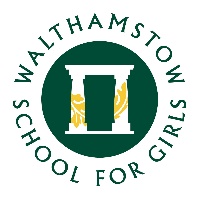 Dear Year 11 Students, Parents and Carers,We are very aware that some Year 11 students are not in possession of all the books and resources they may need for their GCSE subjects. Clearly, we do not want this to hamper their remote learning therefore we will be holding a book collection for Year 11 students.Year 11 students in the GCH block will have their book collection on Wednesday 3rd February.Year 11 students in the WSF block will have their book collection on Thursday 4th February.All students have been emailed a specific time slot to collect their books and resources and it is very important they only come to school at that time. All Heads of Faculty have been involved in this process and have made us aware of the books and resources that students will need to continue with their remote learning.Given Covid restrictions, this will be the ONLY opportunity for your child to collect books and resources therefore we strongly encourage them to do so.The following Covid Rules will apply and MUST be followed to ensure that we keep everyone safe and comply with current Government guidelines.The book collection will be held outside the front of the school building.There will be strict 2 metre social distancing in place with markers on the ground indicating where to stand.Masks must be worn as books are collected.Hand sanitiser will be provided and must be used before books and resources can be collected.We recommend that gloves are worn when collecting books and resources.Only one person can enter the school gate to collect the books or resources, either your child or you as their parent/carer.Please ONLY collect books during your given time slot.We trust that providing students with the opportunity to collect these books and resources will enable them to continue with their remote learning effectively. If you have any questions with regards to the above process, please e-mail info@wsfg.waltham.sch.ukKind regardsMs WarrenAssociate Assistant Headteacher